РЕСПУБЛИКА   КАРЕЛИЯ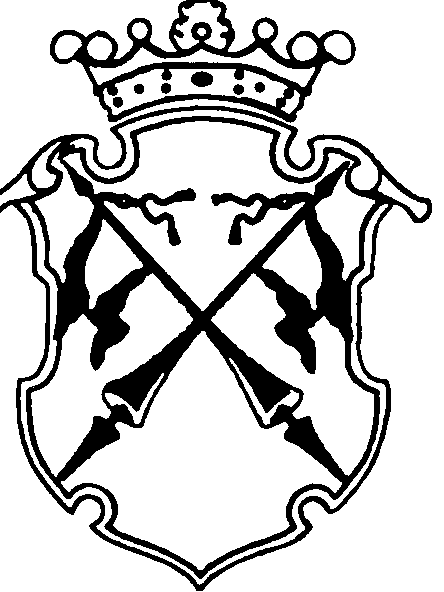 КОНТРОЛЬНО-СЧЕТНЫЙ КОМИТЕТСОРТАВАЛЬСКОГО МУНИЦИПАЛЬНОГО РАЙОНАЗАКЛЮЧЕНИЕна проект Решения Совета Хелюльского городского поселения «О внесении изменений и дополнений в решение Совета Хелюльского городского поселения №65 от 29.12.2015 года. «О бюджете Хелюльского городского поселения на 2016 год»20 декабря 2016 года                                                                                      № 77Основание для проведения экспертизы: п.2;7 ч.2 статьи 9 федерального закона от 07.02.2011г. №6-ФЗ «Об общих принципах организации и деятельности контрольно-счетных органов субъектов Российской Федерации и муниципальных образований», ч.2 статьи 157 Бюджетного Кодекса РФ; пп.2;7 п. 1.2 Соглашения о передаче полномочий контрольно-счетного органа Хелюльского городского поселения по осуществлению внешнего муниципального финансового контроля Контрольно-счетному комитету Сортавальского муниципального района от «23» ноября 2015г. Цель экспертизы: оценка финансово-экономических обоснований на предмет обоснованности расходных обязательств бюджета Хелюльского городского поселения в проекте решения Совета Хелюльского городского поселения «О внесении изменений и дополнений в Решение Совета Хелюльского городского поселения №65 от 29.12.2015г. «О бюджете Хелюльского городского поселения на 2016 год».Предмет экспертизы: проект решения Совета Хелюльского городского поселения «О внесении изменений и дополнений в Решение Совета Хелюльского городского поселения №65 от 29.12.2015 года «О бюджете Хелюльского городского поселения на 2016 год», документы финансово-экономических обоснований указанного проекта в части, касающейся расходных обязательств бюджета Хелюльского городского поселения.Проект решения Совета Хелюльского городского поселения «О внесении изменений и дополнений в Решение Совета Хелюльского городского поселения №65 от 29.12.2015 года «О бюджете Хелюльского городского поселения на 2016 год» с приложениями №4,5,6,8,9,10 (далее - проект Решения), Пояснительной запиской к проекту Решения представлен на экспертизу в Контрольно-счетный комитет Сортавальского муниципального района (далее- Контрольно-счетный комитет) 19 декабря 2016 года.Представленным проектом Решения предлагается изменить основные характеристики бюджета муниципального образования, принятые Решением Совета Хелюльского городского поселения №65 от 29.12.2015г. «О бюджете Хелюльского городского поселения на 2016 год», к которым в соответствии с ст. 184.1 БК РФ, относятся общий объем доходов, общий объем расходов и дефицит бюджета.Проектом Решения вносятся следующие изменения в основные характеристики бюджета на 2016 год:-доходы бюджета в целом по сравнению с утвержденным бюджетом увеличиваются на 2212,5 тыс. руб. (ранее внесенными изменениями в решение о бюджете доходная часть бюджета поселения увеличена на 2202,8 тыс. руб.). Представленным проектом предлагается увеличение доходной части бюджета поселения на 9,7 тыс. руб.-расходы бюджета в целом по сравнению с утвержденным бюджетом увеличиваются на 5732,0 тыс. руб. (ранее внесенные изменения в решение о бюджете увеличили расходы на 2202,8 тыс. руб.) Представленным проектом предлагается увеличение расходов на 3529,2 тыс. руб.-дефицит бюджета по сравнению с утвержденным бюджетом увеличиться на сумму 3519,5 тыс. руб.-верхний предел муниципального внутреннего долга на 01 января 2017 года, в валюте РФ в проекте Решения по сравнению с утвержденным бюджетом увеличился на 3350,0 тыс. руб. и составит 5000,0 тыс. руб.ДоходыСогласно изменениям, вносимыми в бюджет поселения, доходная часть на 2016 год увеличится на 2212,5 тыс. руб. (в т.ч. ранее внесенными изменениями – 2202,8 тыс. руб.) по сравнению с первоначально утвержденным бюджетом и составит 13166,3 тыс. руб. По сравнению с уточненным бюджетом поселения, его доходная часть увеличится на 9,7 тыс. руб.В целом, увеличение доходной части бюджета поселения произойдет за счет:Таблица №1, тыс. руб.Согласно пояснительной записки к уточнению бюджета Хелюльского городского поселения на 2016 год изменение доходных источников связано с увеличением безвозмездных поступлений в бюджет Хелюльского городского поселения из бюджетов других уровней, а именно с увеличением объема субвенции бюджетам городских поселений на осуществление первичного воинского учета на территориях, где отсутствуют военные комиссариаты на сумму 9,7 тыс. руб. (на основании Распоряжения Правительства Республики Карелия от 06.12.2016г. № 919р-П).РасходыПроектом Решения предлагается установить расходы на 2016 год в сумме 17395,0 тыс. руб., что на 5732,0 тыс. руб. больше первоначально утвержденного бюджета, и на 3529,2 тыс. руб. больше, чем в уточненном бюджете.Анализ изменений, вносимых проектом Решения по расходам бюджета поселения на 2016 год по сравнению с ранее уточненным бюджетом, приведен в таблице №2 Таблица №2, (тыс. руб.)Бюджетные ассигнования на 2016 год увеличены по сравнению с первоначально утвержденным бюджетом (с учетом ранее внесенных изменений) по следующим разделам:-0200 «Национальная оборона» в сумме 9,7 тыс. руб.-0500 «Жилищно-коммунальное хозяйство» в сумме 3519,5 тыс. руб.Согласно пояснительной записки к проекту решения внесение изменений в расходную часть бюджета:По разделу «Национальная оборона» предлагается увеличение расходов на сумму 9,7 тыс. руб., в том числе увеличить расходы:- на выплату заработной платы и налогов за декабрь 2016 года и оплату проезда в отпуск на сумму 9,6 тыс. руб.- на прочую закупку товаров, работ и услуг на сумму 0,1 тыс. руб. (на приобретение канцелярских товаров).По разделу «Жилищно-коммунальное хозяйство» предлагается увеличение расходов на сумму 3519,5 тыс. руб., в том числе:-По подразделу «Коммунальное хозяйство» увеличение расходов составит 3519,5 тыс. руб. согласно Решения Арбитражного суда РК от 03.07.2014г., а именно за счет увеличения расходов на оплату задолженности по муниципальному контракту за работы по ремонту аварийного участка тепловых сетей в пгт. Хелюля в сумме 3392,8 тыс. руб., процентов за пользование чужими денежными средствами в сумме 86,3 тыс. руб. и расходов по уплате госпошлины в сумме 40,4 тыс. руб.Контрольно-счетный комитет СМР обращает внимание, что цель экспертизы: оценка финансово-экономических обоснований на предмет обоснованности расходных обязательств бюджета Хелюльского городского поселения. На экспертизу не представлены финансово-экономические обоснования по вновь принимаемым обязательствам.Дефицит бюджетаПервоначально решением Совета Хелюльского городского поселения от 29.12.2015 № 65 «О бюджете Хелюльского городского поселения на 2016 год» бюджет поселения на 2016 год утвержден с дефицитом в сумме 709,2 тыс. руб.В проекте Решения дефицит бюджета увеличился на 3519,5 тыс. руб., и составит 4228,7 тыс. руб.Согласно пункта 3 статьи 92.1 БК РФ, дефицит местного бюджета не должен превышать 10 % утвержденного общего годового объема доходов местного бюджета без учета утвержденного объема безвозмездных поступлений и (или) поступлений налоговых доходов по дополнительным нормативам отчислений.В проекте Решения общий годовой объем доходов без учета объема безвозмездных поступлений составил 7615,8 тыс. руб. 10 % от этой суммы составляет 761,58 тыс. руб.Размер дефицита бюджета характеризуется следующими данными.Таблица №3, (тыс. руб.)Таким образом, проектом Решения предлагается увеличить общий объем доходов бюджета поселения по отношению к первоначально утвержденному бюджету на 20,3 %, общий объем расходов местного бюджета на 49,1 %. Темп увеличения расходов опережает темп увеличения доходов на 28,8 процентных пункта, что привело к увеличению объема дефицита бюджета поселения. Для финансирования дефицита бюджета привлечены источники внутреннего финансирования дефицита бюджета.В случае исполнения бюджета Хелюльского городского поселения за 2016 год по данным годового отчета об исполнении с бюджета с дефицитом 4228,7 тыс. руб., размер дефицита превысит ограничения, установленные пунктом 3 статьи 92.1 Бюджетного кодекса РФ на 45,5%.Согласно пункту 4 статьи 92.1 БК РФ превышение по данным годового отчета об исполнении бюджета установленных ограничений является нарушением бюджетного законодательства РФ и влечет применение мер бюджетного принуждения за нарушение бюджетного законодательства РФ.Решением о бюджете была утверждена программа муниципальных внутренних заимствований на 2016 год с итогом муниципальных внутренних заимствований в сумме 650,0 тыс. руб. Проектом Решения предлагается изменить программу муниципальных внутренних заимствований районного бюджета на 2016 г. с итогом муниципальных внутренних заимствований в сумме 4000,0 тыс. руб. Муниципальный долгПервоначально статьей 1 решения Совета Хелюльского городского поселения от 29.12.2015 № 65 «О бюджете Хелюльского городского поселения на 2016 год» установлен верхний предел муниципального долга Сортавальского муниципального района в валюте РФ:- на 1 января 2017 года – в сумме 1650,0 тыс. рублей, в том числе по муниципальным гарантиям 0,0 тыс. рублей;В проекте Решения верхний предел муниципального долга увеличен на 3350,0 тыс. руб. и составит на 1 января 2017 года в сумме 5000,0 тыс. рублей, в том числе по муниципальным гарантиям 0,0 тыс. рублей;Статьей 107 Бюджетного кодекса Российской Федерации определено, что предельный объем муниципального долга не должен превышать утвержденный общий годовой объем доходов местного бюджета без учета утвержденного объема безвозмездных поступлений и (или) поступлений налоговых доходов по дополнительным нормативам отчислений. Решением о бюджете предельный объем муниципального долга установлен на 2016 год в объеме 1650,0 тыс. руб. Проектом Решения не предлагается увеличить предельный объем муниципального долга на 2016 год.Таким образом, в нарушение п.1 ст.107 БК РФ верхний предел муниципального долга на 01.01.2017 года, предложенный к утверждению в проекте Решения в объеме 5000,0 тыс. руб. превышает утвержденный предельный объем муниципального долга (1650,0 тыс. руб.)Согласно п. 3 ст. 107 БК РФ предельный объем муниципального долга не должен превышать утвержденный общий годовой объем доходов местного бюджета без учета утвержденного объема безвозмездных поступлений и (или) поступлений налоговых доходов по дополнительным нормативам отчислений. В проекте Решения общий годовой объем доходов без учета объема безвозмездных поступлений составил 7615,8 тыс. руб. Таким образом, предлагаемый в проекте Решения предельный объем муниципального долга поселения не превысил ограничений, установленных законом.На изменение верхнего предела муниципального внутреннего долга на 01.01.2017г. повлияло изменение программы муниципальных внутренних заимствований бюджета поселения на 2016 год. Анализ изменений, внесенных в проект Решения по программе муниципальных внутренних заимствований, приведен в таблице.Табл.4(тыс.руб.)При планируемом увеличении общего годового объема привлечения муниципальных внутренних заимствований в виде бюджетных кредитов от других бюджетов бюджетной системы РФ в размере 3350,0 тыс. руб. относительно утвержденных Решением о бюджете, произошло увеличение общего объема муниципальных внутренних заимствований на 3350,0 тыс. руб.Анализ текстовых статей проекта Решения При анализе текстовых статей проекта Решения установлено, что в проекте Решения не предусмотрены изменения предельного объема муниципального долга Хелюльского городского поселения.Применение бюджетной классификацииВ представленных на экспертизу Приложениях 4,5,6,9 к проекту Решения применяются коды в соответствии с Указаниями о порядке применения бюджетной классификации Российской Федерации, утвержденными приказом Минфина России от 01.07.2013 № 65н.Выводы1.Корректировка бюджета обусловлена увеличением доходной части бюджета поселения по сравнению с утвержденным бюджетом с учетом ранее внесенных изменений на сумму 9,7 тыс. руб. за счет увеличения безвозмездных поступлений в бюджет Хелюльского городского поселения из бюджетов других уровней, а именно с увеличением объема субвенции бюджетам городских поселений на осуществление первичного воинского учета на территориях, где отсутствуют военные комиссариаты. А также корректировкой бюджетных ассигнований на исполнение расходных обязательств бюджета поселения.2. Проектом Решения планируется изменение основных характеристик бюджета Хелюльского городского поселения, к которым, в соответствии с п.1 ст. 184.1 БК РФ, относятся общий объем доходов, общий объем расходов бюджета и дефицит бюджета.Доходы на 2016 год по сравнению с утвержденным бюджетом увеличиваются на 2212,5 тыс. руб. (ранее внесенными изменениями в решение о бюджете доходная часть бюджета поселения увеличена на 2202,8 тыс. руб.). Представленным проектом предлагается увеличение доходной части бюджета поселения на 9,7 тыс. руб.Расходы бюджета на 2016 год по сравнению с утвержденным бюджетом увеличиваются на 5732,0 тыс. руб. (ранее внесенные изменения в решение о бюджете увеличили расходы на 2202,8 тыс. руб.) Представленным проектом предлагается увеличение расходов на 3529,2 тыс. руб.Дефицит бюджета по сравнению с утвержденным бюджетом увеличиться на сумму 3519,5 тыс. руб.Верхний предел муниципального внутреннего долга на 01 января 2017 года, в валюте РФ в проекте Решения по сравнению с утвержденным бюджетом увеличился на 3350,0 тыс. руб. и составит 5000,0 тыс. руб.3. В проекте Решения не соблюдены ограничения, установленные Бюджетным кодексом РФ, по размеру дефицита бюджета поселения, по предельному объему муниципального долга.4. При анализе текстовых статей проекта Решения установлено, что в проекте Решения не предусмотрены изменения предельного объема муниципального долга Хелюльского городского поселения.ПредложенияСовету Хелюльского городского поселения рекомендовать:не принимать в предложенном проекте изменения и дополнения в Решение Совета Хелюльского городского поселения от 29.12.2015г. №65 «О бюджете Хелюльского городского поселения на 2016 год», так как существенно нарушены нормы бюджетного законодательства устанавливающие предельные значения объема дефицита бюджета, а также предельные объемы  муниципального долга.Председательконтрольно-счетного комитета                                       Н.А. АстафьеванаименованиеСумма изменений 2016 годСумма изменений 2016 годотклонениенаименованиеПроект Решения Ранее внесенные измененияотклонение1.Налог на доходы физических лиц1999,31999,30,02.Единый сельскохозяйственный налог000,03.Налоги на имущество2293,02293,00,03.1Налог на имущество физ.лиц, взимаемый по ставкам, применяемым к объектам налогообложения, расположенным в границах городских поселений 268,0268,00,03.2Земельный налог2025,02025,00,04.Акцизы по подакцизным товарам (продукции), производимым на территории Российской Федерации829,2829,20,05.Доходы, получаемые в виде арендной платы за земельные участки, государственная собственность на которые не разграничена и которые расположены в границах городских поселений, а также средства от продажи права на заключение договоров аренды указанных земельных участков1492,01492,00,06.Прочие поступления от использования имущества, находящегося в собственности городских поселений (за исключением имущества муниципальных бюджетных и автономных учреждений, а также имущества муниципальных унитарных предприятий, в том числе казённых) 929,0929,00,07.Денежные взыскания (штрафы), установленные законами субъектов Российской Федерации за несоблюдение муниципальных правовых актов, зачисляемые в бюджеты поселений3,03,00,08.Доходы от продажи земельных участков, государственная собственность на которые не разграничена и которые расположены в границах городских поселений70,370,30,09.Прочие неналоговые доходы бюджетов городских поселений0,00,0010.Прочие доходы от компенсации затрат бюджетов городских поселений0,00,00IIМежбюджетные трансферты, всего5550,55540,8+9,71.Дотации бюджетам городских поселений на выравнивание уровня бюджетной обеспеченности3670,33670,302.Прочие субсидии бюджетам городских поселений800,0800,003.Прочие межбюджетные трансферты, передаваемые бюджетам городских поселений700,0700,004.Субвенции бюджетам городских поселений на осуществление первичного воинского учета на территориях, где отсутствуют военные комиссариаты198,7189,0+9,75.Субвенция бюджетам городских поселений на выполнение передаваемых полномочий субъектов РФ2,02,006. Прочие безвозмездные поступления в бюджеты городских поселений- 179,5179,5 Всего:13166,313156,6+9,7Раздел ПодразделНаименование2016 год2016 год2016 годРаздел ПодразделНаименованиеУтвержденный бюджет с учетом ранее внесенных измененийПроект РешенияИзменения(+;-)01Общегосударственные вопросы4 002,34 002,30,002Национальная оборона189,0198,7+9,703Национальная безопасность и правоохранительная деятельность15,015,00,004Национальная экономика2 479,82 479,80,005Жилищно-коммунальное хозяйство2 782,86302,3+3519,508Культура, кинематография3 936,53 936,50,010Социальная политика75,375,30,011Физическая культура и спорт210,6210,60,013Обслуживание государственного и муниципального долга174,5174,50,0Всего расходов:13865,817395,0+3529,2 показателиУтверждено Решением о бюджете Проект Решения о внесении измененийОбщий объем доходов районного бюджета10953,813166,3Объем безвозмездных поступлений3861,35550,5Общий объем доходов районного бюджета без учета безвозмездных поступлений7092,57615,8Общий объем расходов районного бюджета 11663,017395,0Дефицит бюджета709,24228,7Отношение дефицита районного бюджета к общему объему доходов районного бюджета без учета безвозмездных поступлений, %10,055,5Разница между полученными и погашенными кредитами кредитных организаций в валюте РФ500,0500,0Разница между полученными и погашенными бюджетными кредитами 150,03500,0Итого муниципальных внутренних заимствований650,04000,0Изменение остатка средств на счетах по учету средств районного бюджета59,2228,7Показатели2016 год2016 год2016 годПоказателиутвержденоПроект РешенияИзменения (+;-)Бюджетные кредиты, в т.ч.150,03500,0+3350,0-привлечение средств 150,03500,0+3350,0-погашение средств0,00,00,0Кредиты, полученные от кредитных организаций бюджетами муниципальных районов в валюте РФ, в т.ч. 500,0500,00,0-привлечение средств 1500,01500,00,0-погашение средств1000,01000,00,0Итого муниципальные внутренние заимствования, в т.ч.650,04000,0+3350,0- привлечение средств1650,05000,0+3350,0- погашение средств1000,01000,00,0